24. 04. 2020 r. klasa 1szDzień dobry moi Mili, witam Rodziców!Temat: Nauka pisania dwuznaków Sz, sz. Jak spędzamy wolny czas. Ćwiczymy dodawanie z przekroczeniem progu dziesiątkowego.                          Edukacja polonistyczna:Otwórz Ćwiczenia polonistyczne str. 40 .Wykonaj zad. 1, 2.Pisz bardzo starannie po śladach, a potem samodzielnie. Zwróć uwagę na połączenie liter w dwuznaku sz.Zeszyt do kaligrafii str.64 zad.3                                  str.65 zad. 4, 5  Proszę o przesłanie zdjęcia wykonanych zadań(str.65)Proszę o przesłanie zdjęcia zad.5Otwórz Podręcznik polonistyczno- społeczny str.45.Przeczytaj tekst. Możesz poprosić rodziców o pomoc.Powiedz, jaką umowę zawarła mama ze Szczepanem?Powiedz, co musi robić Szczepan , aby jej przestrzegać?Czas na ruch:https://www.youtube.com/watch?v=oD_4YBKMKFsEdukacja matematyczna:Otwórz Ćwiczenia matematyczne str. 37Rozwiązuj zad.1, 2, 3 . Patrz uważnie na rysunki.Edukacja muzyczna:https://www.youtube.com/watch?v=XiCKI15os1YPiosenka -Pachnąca wiosna.1. Słońce coraz mocniej świeci,                                     rosną zboża, krzewy, kwiaty.Już się cieszą wszystkie dzieciz wiosny strojnej w jasne szaty,z wiosny strojnej w jasne szaty.2. Wszystko cudnie nam rozkwita:tulipany i żonkile.Już pierwiosnek fiołka wita.Znowu deszcz popadał chwilę,znowu deszcz popadał chwilę.3. Przyszła wiosna, piękna pani,co bukiety kwiatów niesie.Ogród cieszy nas ziołami.Witaj w sadzie, witaj w lesie,witaj w sadzie, witaj w lesie.                                                         Pozdrawiam Was wszystkich serdecznie- p. Roma Wojtuś.Wykonaj zadanie z języka angielskiego: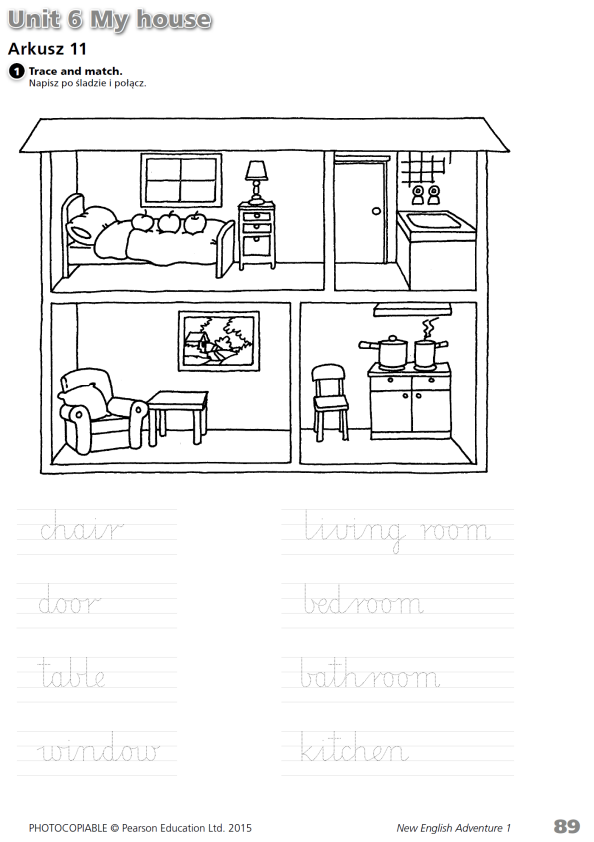 